Профилактический аспект в работе с родителями в рамках Недели психологии.Профессиональный нетворкинг: «Педагог-родитель: технологии взаимодействия в современном образовании». Выступление в рамках «Школа молодого специалиста» при методическом совете педагогов-психологов образовательных организаций г. Тамбова23.11.2023Кочеткова Е.А.педагог-психолог МАОУ «Гимназия № 12 им. Г.Р. Державина» г. ТамбовДетско-родительские отношения – важнейший фактор, определяющий развитие и социализацию ребенка [5]. Детско-родительские отношения – один из видов семейных отношений, которые представляют собой систему разнообразных чувств, представлений, оценок, поведенческих реакций и стереотипов родителей и детей в отношении друг друга. Они имеют свою специфику, отличающую их от других межличностных отношений [2].Участником детско-родительских отношений является каждый человек в своей жизни.Детско-родительские отношения продолжаются в течение всей жизни человека.Детско-родительские отношения характеризуются высоким уровнем эмоциональной значимости.Для детско-родительских отношений свойственна конфликтность.Детско-родительские отношения постоянно претерпевают качественные и количественные изменения.Детско-родительские отношения играют важную роль в развитии ребенка и успешности его последующей социализации в обществе. Оказать влияние на их результат могут следующие особенности:Причина рождения ребенка. Тип и методы семейного воспитания, от которых зависит качество общения и взаимодействия родителя и ребенка. Эмоциональные взаимоотношения между ребенком и родителями.Эмоциональные отношения родителя и ребенка включают в себя проявления любви, степень принятия и уровень эмоциональной близости. Можно выделить следующие виды эмоционального отношения родителей к детям:Родитель безусловно принимает своего ребенка таким, какой он есть, удовлетворяя его базовые потребности и способствуя успешному развитию. Родитель условно принимает ребенка, отмечая лишь те его личностные черты или поступки, которые соответствуют идеальному образу, что может приводить к формированию стойких негативных чувств у ребенка.В отношении родителя к ребенку присутствует амбивалентность, включающая в себя негативные и позитивные чувства одновременно.Родитель равнодушен к своему ребенку, проявляет по отношению к нему холодность и дистанцируется.Родитель скрывает отвержение к ребенку, при этом продолжая выполнять свои функции.Родитель демонстрирует отвержение ребенка, открыто не принимает его.В современном обществе с каждым годом отмечаются все больше факторов, оказывающих негативное влияние на развитие детско-родительских отношений. Среди них выделяют значительные социально-экономические изменения темпа жизни. Также по наблюдениям специалистов среди современных родителей укоренилась тенденция перекладывать большую часть ответственности за развитие и воспитание детей на школьных сотрудников уже с начала школьного обучения, что значительно ослабляет эмоциональный контакт между членами семьи. Еще одним негативным фактором в развитии детско-родительских отношений является постоянно увеличивающийся процент разводов. По статистическим данным в России ежегодно распадается более 70% браков.Исходя из вышеперечисленного, следует отметить увеличение значимости профилактической психологической помощи в детско-родительских взаимоотношениях, среди основных видов которой можно выделить:1. Психологическое консультирование.2. Предоставление родителям информационной помощи.3.Психологические тренинги или другие практические виды психологической работы [2].Психологическое консультирование родителей проводится в форме беседы. В самом общем виде весь процесс психологического консультирования по проблемам в детско-родительских отношениях, а также каждая сессия этого процесса может включать те же этапы, что и любой вид консультирования [1]:1) построение отношений – установление контакта на первой сессии и поддержание его на последующих;2) основная часть – работа с проблемой, которая включает:расспрос клиента/клиентов (заполнение протокола беседы, сбор информации, определение проблемы, формулирование конструктивного запроса;проведение, если это целесообразно, диагностики причин неблагополучия;формулирование консультативных гипотез и их проверка;выработка, оценка, сравнение гипотетических решений проблемы;подробное планирование действий на основе выбранного решения;в случае необходимости обучение родителя конструктивным приемам взаимодействия с ребенком;3) завершение, включающее обобщение результатов, получение обратной связи от клиентов и выход из контакта.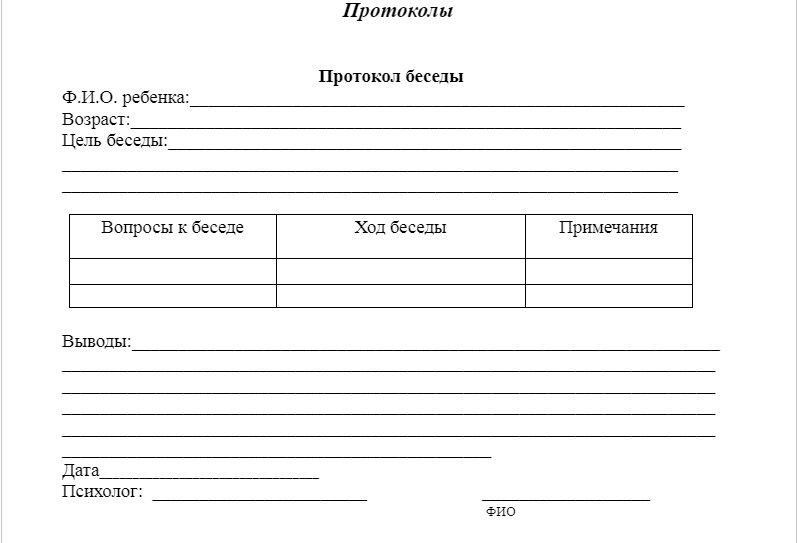 Сформулировать конструктивный запрос родителя психологу может помочь следующая схема [1].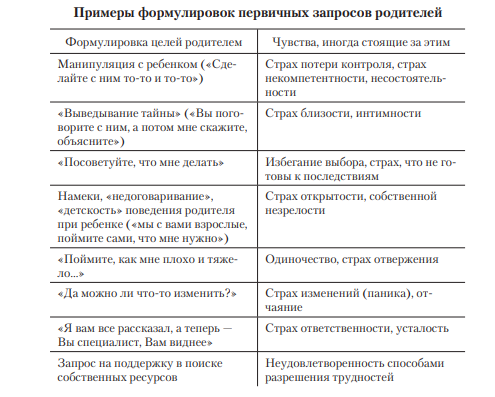 При запросе родителя на дальнейшую психологическую работу, можно использовать различные методы работы, исходя из характера проблемы: наблюдение за совместной деятельностью родителя и ребенка, стандартизированные опросники и проективные методики, психологические упражнения и игры [ 2],[4]. 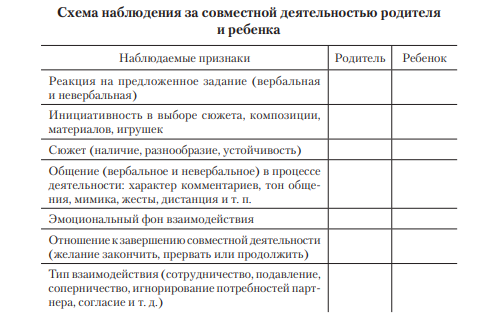 Педагог-психолог также может предоставить родителям информационную помощь по поводу детско-родительских отношений в виде:создания буклетов на запрашиваемую тему;оформления тематических информационных стендов;публикаций тематических статей на странице психолога на официальном сайте школы;подборки рекомендаций литературы, статей для родителей, а также официальных сайтов или блогов. Пример: сайт Я-родитель, созданный Фондом поддержи детей, находящихся в трудной жизненной ситуации https://www.ya-roditel.ru/ 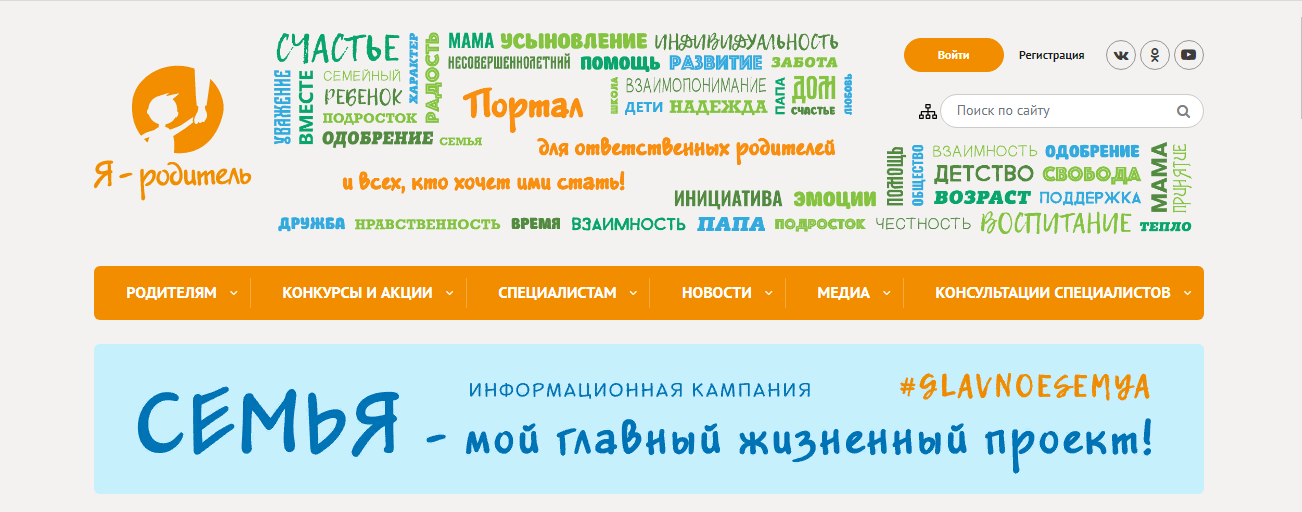 Таким образом, с каждым годом возрастает важность внедрения профилактического аспекта в работу с родителями по поводу детско-родительских отношений.Список использованных источниковБадхен А.А., Родина А.М. Мастерство психологического консультирования. СПб.: Речь, 2017.Ершова И.А., Пермякова М.Е., Вильгельм М.А. Основные направления консультативной работы с семьей. Екатеринбург: Урал. ун-та, 2018. ФГОС и документация педагога-психолога 2023: отчеты, журналы, документы. Режим доступа: https://evidpo.ru/blogФромм А., Гордон Т. Популярная педагогика. Екатеринбург: АРД ЛТД, 2017.Эйдемиллер Э.Г, Добряков И.В., Никольская И.М. Семейный диагноз и семейная психотерапия. СПб.: Речь, 2016.